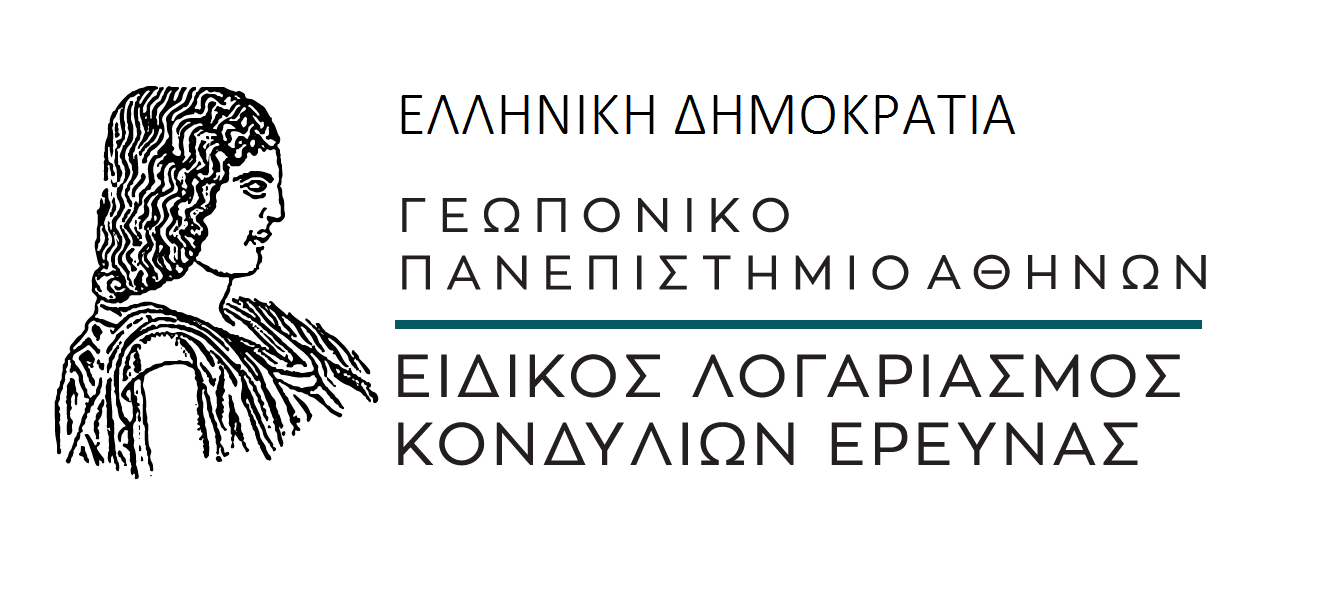 ΑΙΤΗΣΗ ΔΙΑΧΕΙΡΙΣΗΣ ΕΡΓΟΥΑθήνα, ……………….ΤΙΤΛΟΣ ΕΡΓΟΥ: …………………………………………………………………………………………………………………………Κωδικός Έργου (συμπληρώνεται από την Μ.Ο.Δ.Υ.)ΑΝΑΛΥΣΗ ΕΙΣΡΟΩΝΧΡΗΜΑΤΟΔΟΤΗΣ:……………………………………………………………………ΣΥΓΧΡΗΜΑΤΟΔΟΤΗΣ:……………………...……………………………………….ΔΙΑΡΚΕΙΑ (από ΗΗ-ΜΜ-ΕΕΕΕ έως ΗΗ-ΜΜ-ΕΕΕΕ): ………………….….……………….ΗΜΕΡΟΜΗΝΙΑ ΕΝΑΡΞΗΣ ΕΡΓΟΥ*:…………………………….………………….*σύμφωνα με τη σύμβαση με τον χρηματοδότηΑΝΑΛΥΣΗ ΔΑΠΑΝΩΝΕΙΣΡΟΕΣ ΧΡΗΜΑΤΟΔΟΤΗΣΗΣ            ΣΥΝΟΛΟ1ο  έτος2ο έτος3ο έτοςΕΙΣΡΟΕΣ ΧΡΗΜΑΤΟΔΟΤΗΣΗΣ            Συνολικός Π/ΥΕτήσιος Π/Υ(Κωδ.1) ΑΜΟΙΒΕΣ60.00.00Αμοιβές τακτικού προσωπικού (ΔΕΠ,ΕΕΔΙΠ)60.00.01Αμοιβές τακτικού προσωπικού (ΕΤΕΠ ,ΜΥ,ΙΔΑΧ)61.00.00Αμοιβές έκτακτου προσωπικού (ελευθέρων επαγγελματιών, ΙΔΟΧ)61.01.00Αμοιβές & έξοδα διαφόρων τρίτων61.03.00Επεξεργασίες FACON (Παροχή Υπηρεσίας) 61.03.01Υπεργολαβίες από εταιρείες61.90.00ΥποτροφίεςΣύνολοΣύνολο Αμοιβών(Κωδ. 2) ΜΟΝΙΜΟ ΥΛΙΚΟ 11.07.00Κτίρια-υποδομές13.00.00Αυτοκίνητα και λεωφορεία14.00.00Έπιπλα14.01.00Σκεύη14.02.00Μηχανές Γραφείων14.03.00Η/Υ & Ηλεκτρον. Συγκροτήματα14.05.00Επιστημονικά Όργανα14.06.00Ζώα για πάγιες εκμεταλλεύσεις 14.09.00Λοιπός Εξοπλισμός16.01.00Διπλώματα ευρεσιτεχνίας16.12..00Έξοδα λοιπών ερευνών16.17.00Απόκτηση Λογισμικών Προγ/τωνΣύνολοΣύνολο Μόνιμου Υλικού(Κωδ. 3) ΑΝΑΛΩΣΙΜΑ64.08Εργαστηριακά αναλώσιμα (χημικά αντιδραστήρια και άλλα)ΣύνολοΣύνολο εργαστηριακών αναλωσίμων(Κωδ. 4) ΜΕΤΑΚΙΝΗΣΕΙΣ 64.01Ταξιδίων εσωτερικού-εξωτερικού(Κωδ. 5) ΛΟΙΠΑ ΕΞΟΔΑ62.03.00Τηλεφωνικά-Τηλεγραφικά-Ταχυδρομικά62.05.00Ασφάλιστρα 62.07.00Επισκευές-συντηρήσεις 64.00.00Έξοδα κίνησης (καύσιμα)64.00.02Έξοδα μεταφοράς υλικών64.02.00Διαφημίσεις από τον τύπο64.02.03Διαφημίσεις από τα λοιπά μέσα ενημέρωσης64.02.05Έξοδα συνεδρίων-δεξιώσεων & παρεμφερών εκδ/σεων64.02.06Έξοδα υποδοχής & φιλοξενίας (διατροφή-διαμονή)64.02.99Διάφορα έξοδα προβολής & διαφήμισης64.03.00Έξοδα εκθέσεων – επιδείξεων 64.05.00Συνδρομές σε περιοδικά & εφημερίδες64.05.01Συνδρομές – εισφορές σε επαγγελματικές ορ64.05.02Παντέντες64.05.04Συνδρομές σε βάσεις δεδομένων-δικαίωμα χρήσης λογισμικού64.06.00Παρακράτηση 25% Μεταπτυχιακών64.07.01Υλικά πολλαπλών εκτυπώσεων64.07.02Έξοδα πολλαπλών εκτυπώσεων64.07.03Γραφική ύλη και λοιπά υλικά γραφείων64.07.05Αγορά εκπαιδευτικού ηλεκτρονικού υλικού64.07.90Αγορές βιβλίων64.09.01Έξοδα δημοσίευσης αγγελιών και ανακοινώσεων64.09.99Έξοδα λοιπών δημοσιεύσεων64.98.00Κοινόχρηστες δαπάνες (ότν δεν προβέπεται στα παραπάνω)ΣύνολοΣύνολο λοιπών εξόδων(Κωδ. 6) ΠΑΡΑΚΡΑΤΗΣΗ ΠΡΟΓΡΑΜΜΑΤΩΝ64.98.10Γενικά έξοδα ΕΛΚΕΣΥΝΟΛΙΚΟ ΚΟΣΤΟΣ ΠΡΟΫΠΟΛΟΓΙΣΜΟΥΟ ΕΠΙΣΤΗΜΟΝΙΚΟΣ ΥΠΕΥΘΥΝΟΣ......................................................